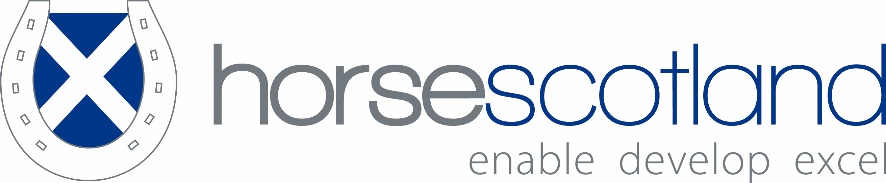 Cookies PolicyHere at horsescotland we want to reassure you that your privacy is respected and safe in our hands. We only ever collect information from you that helps us to help you get the most out of your visit to our site. For more details, please read horsescotland’s full Privacy Policy.What is a cookie?A cookie is simply a small text file. It isn’t a program and doesn’t actively do anything on your computer.Why do we use cookies?As with many other websites, we use cookies for several reasons, the main one being:To monitor and measure what visitors do on our website. This allows us to know what areas of the site are popular, how often visitors come back, where they come from, whether they are using a PC or a mobile device and so on. Knowing how our site is being used means we can enhance users’ experience in future.If you still decide to opt out, you have two options:You can adjust the settings on your internet browser to prevent cookies being downloaded. How this is done varies according to which browser you are using and we recommend you refer to the appropriate online help guides.You can opt out of receiving specifically those cookies we use to track how people are using our site. Details of how to disable the Google Analytics outlined below. horsescotlands use of cookies is governed by our Privacy Policy.Cookie typesWhen visiting horsescotland’s website you may have the following cookies placed on your computer:Session cookieThis cookie lasts for the duration of your visit. It is destroyed when you close the browser or navigate away from the horsescotland’s site you are browsing.Visit tracking cookieThese cookies are used by horsescotland to track repeat visitors to our sites. We do this so we can build up a picture of how visitors use our sites and how best to improve our service.Cookies we useThe following lists the cookies used on the main horsescotland’s website:First party cookies	Third party cookiesInformation about CookiesMore information about Cookies including how to opt out of using them is available at http://www.allaboutcookies.org/ RefICT1StatusDraftDate7/5/20Strictly NecessaryCookie nameDurationPurposeForceFlashSiteSessionWhen viewing a mobile site (old mobile under m.domain.com) it will force the server to display the non-mobile version and avoid redirecting to the mobile sitehsSessionSecuritysmSessionPersistent (Two days or two weeks)Identifies logged in site membersXSRF-TOKENSessionSecurityFunctionalityCookie nameDurationPurposesvSessionPersistent (Two years)Identifies unique visitors and tracks a visitor’s sessions on a siteSSR-cachingSessionIndicates how a site was rendered. smSessionPersistent (Two weeks)Identifies logged in site membersFunctionalityCookie nameDurationPurposeTS*SessionSecurityTS01*******SessionSecurityTSxxxxxxxx (where x is replaced with a random series of numbers and letters)SessionSecurityTSxxxxxxxx_d (where x is replaced with a random series of numbers and letters)SessionSecurity